June 20, 2021Welcome!  We are glad that you are here to worship the Lord!  Today we will continue our series called, “Life’s Landscapes – Navigating Spiritual Geography.”In this series we are taking a journey to various landscapes in Scripture and see how these relate to our spiritual lives.  We have visited the garden of Eden and the River of Life.  Today we travel to the valley.  A journey to the valley is a journey to a low place.  Sometimes in life we find ourselves in low places and we start to wonder whether or not God is with us.  Our message today is called “God of the Valleys.”9:30 A.M. WORSHIP SERVICEWe Gather for WorshipOpening Song: “Come as You Are”Welcome & Announcements *Call to Worship *Songs: “Blessed Be Your Name” 	    “Goodness of God”*God's GreetingTestimony of Faith: Q & A 1 of the Heidelberg Catechism	What is your only comfort in life and in death?	That I am not my own,	  but belong –		body and soul,		in life and in death –	  to my faithful Savior, Jesus Christ	He has fully paid for all my sins with his precious blood,	   and has set me free from the tyranny of the devil.	He also watches over me in such a way that not a hair can   fall from my head without the will of my Father in    heaven.	Because I belong to him,	  Christ, by his Holy Spirit,	    assures me of eternal life	    and makes me wholeheartedly willing and ready	    from now on to live for him.Prayer*Song of Preparation: “Speak O Lord”(Children Ages 2 – Kindergarten are Dismissed for Children’s Worship)Prayer of IlluminationScripture Passage: I Kings 20:1-30Message: “God of the Valleys”Prayer of Application*Closing Song: “The Blessing”*Moment of Meditation*Postlude*Indicates Standing  ANNOUNCEMENTSChildren in Worship today: Tara Johnson &			Sydney Moon      Next Sunday:  Stephanie & Molly Kooistra Nursery Attendants today:   Rebecca Krick & Molly KooistraJune 27 – Bethany Hooker & Samantha GreerJuly 4 – Elizabeth Wolffis & Helen BowyerJuly 11 – Emily Seyferth & Aimee RichardsJuly 18 – Alli Maat & Gabie SchmidtJuly 25 – Elizabeth Rasmussen & Sue TibbePraise Team  will practice Wednesday evening at 6:30 p.m.High Schoolers! Our next FYSH event will be on Wed, 6/30 @ Fremont Lake Park @ 7pm. Join us for a fun night of lawn games & ice cream!Dear Reeman Family, We wish to thank you for your thoughts, prayers, visits,and gifts following the sudden passing of Linda's father.  It is great to know that even from great distances we have loving and supportive friends and families.  Eric and Linda DeKuiper.An outdoor worship service is scheduled for Sunday, July 4th,at 9:30 a.m. Bring a lawn chair or blanket for seating.  The service will be broadcast at 89.9 if you wish to remain in your vehicle.We are going to start with “coffee” after the church service soon.  If you would be willing to take a turn, please sign up at the Welcome Center.  Those who were on the list previously will remain on the list unless they ask to have their name removed.Elevate Sports Camp is designed for kids entering grades 3-8 and covers a variety of sports. In our first year (2019), we included basketball, volleyball, soccer and baseball/softball. This year we're offering track and field instead of baseball. Using local coaches, participants learn basic skills and drills and then have an opportunity to engage in some competition using those new or refined skills. We also include a faith component and challenge participants with a short Bible lesson and small group time. Registration is open at https://www.firstcrcfremont.org/sports-camp or call the church office for more information (231) 924-2460.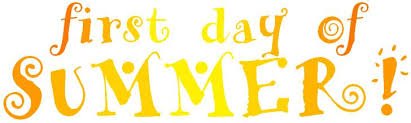 Reeman Christian Reformed Church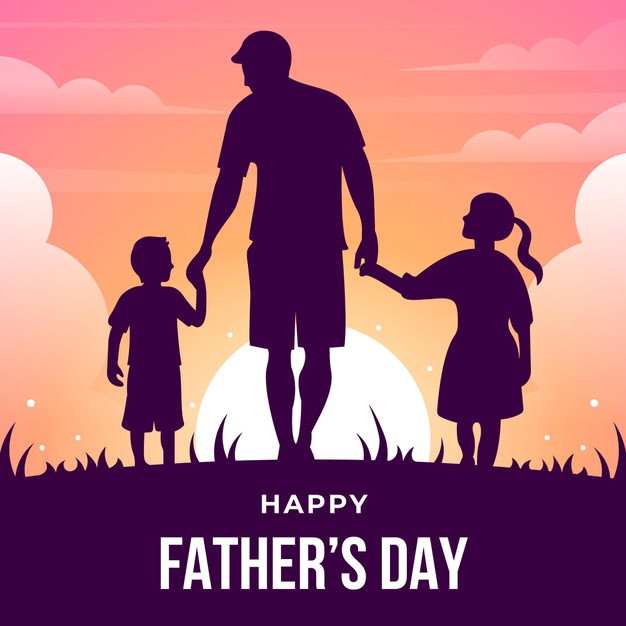 As a part of God’s familyWe strive to show Christ’s love to allFor the glory of GodPastor Les Van DykePastor Nate Kooistra